KARABÜK ÜNİVERSİTESİ FOTOĞRAFÇILIK KULÜBÜ TÜZÜĞÜMADDE 1- DAYANAK:                  Bu tüzük Karabük Üniversitesi Senatosunun 15.01.2009 tarih ve 2009/02 sayılı kararıyla kabul edilen Öğrenci Kulüpleri Kuruluş ve İşleyiş Yönergesi hükümleri çerçevesinde hazırlanmıştır.                  Fotoğrafçılık Kulübü ‘’Karabük Üniversitesi Öğrenci Kulüpleri Kuruluş ve İşleyiş Yönergesi’’ doğrultusunda kurulur ve faaliyette bulunur.BÖLÜMTANIM, AMAÇLAR, FAALİYETLER VE ÜYELİKTanım:MADDE 2- Kulübün adı Karabük Üniversitesi FOTOĞRAFÇILIK KULÜBÜ’dür.Kulüp Karabük Üniversitesi Rektörlüğü Sağlık Kültür ve Spor Daire Başkanlığı’na bağlıdır.Kulübün logosu aşağıdaki gibidir.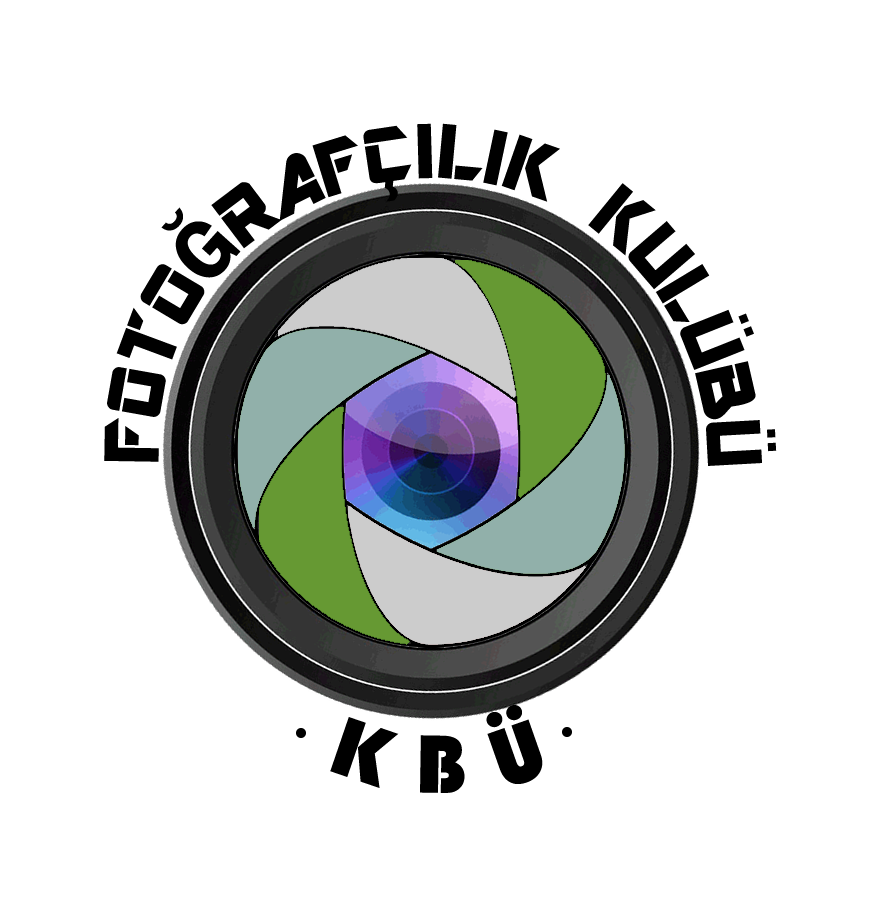                Genel Amaçlar:MADDE 3-Öğrenci Kulüpleri; Karabük Üniversitesinin bilimsel, sosyal, kültürel, sanatsal ve sportif etkinliklerde bulunmalarını, bu tür etkinlikler ile akademik gelişmelerini desteklemelerini ve bilgi, yetenek ve ilgileri ölçüsünde kişisel potansiyellerini geliştirmeleri, kendisine güvenen sorumlu bireyler olarak yetişmelerini, üniversite içinde ve dışında üniversitenin kurumsal kimliğini ön plana çıkarmalarını amaçlar.Özel Amaçlar:Sınıf ortamında teorik eğitimler vererek fotoğrafın tarihi, amaçları, olmazsa olmazları hakkında bilgi vermek.Pratik eğitimler vererek fotoğraf makinesinin ne olduğu, nasıl çalıştığı, teknolojik gelişimi hakkında bilgi vermekO senenin faaliyet programları içerisinde olan yerlere, bağlı bulunduğu SKS Daire Başkanlığının da izniyle geziler düzenleyerek katılımcıların fotoğraf alanındaki pratiklerini attırmasını, sosyal hayatın içinde yer almasını, kendini geliştirmesini amaç edinir.Verilen kurs ve eğitimlerden sonra, eğitim ve organizasyonlara katılan kişilerin çektiği fotoğraflardan, Karabük ve Safranbolu, Kampüste Yaşam konularıyla ilgili sergi açmayı hedef edinir.MADDE 4- Kulübün amaçları aşağıdaki gibidir.Konferans ve tecrübe paylaşım programları.Sosyal GezilerPratik eğitimlerTeorik eğitimlerSergilerÜyelik:MADDE 5- Kulüp asıl ve fahri olmak üzere iki ayrı statüde üye kabul edebilir.              Asıl Üyelik:             -Karabük Üniversitesi öğrencisi olmak.             -Kulüp tüzüğünü benimsemiş olmak.             -Üyelik formunu doldurmuş olmak ve yönetim kurulunca üyeliği onaylanmış olmak.             Fahri Üyelik:             MADDE 6- Karabük Üniversitesi akademik ve idari personeli Kulüp yönetim kurulu kararı ile fahri üyeliğe kabul edilebilir.             Ayrıca Öğrenci Kulüplerine Üniversite dışından da fahri üye kabul edilebilir. Ancak kabul edilen fahri üyeler yönetim ve denetim kurulunda görev alamaz ve genel kurulda oy kullanamaz.              Bir öğrenci birden fazla kulübe üye olabilir, ancak birden fazla kulübün yönetiminde ve denetiminde görev alamaz.            Üyeliğin Dondurulma koşulları:Faaliyetlere KatılmamaFaaliyet düzenlememeKulübün okul menfaatine ters düşmesi           Üyeliğin Sona Ermesi:           MADDE 7-Disiplin cezası alan ve herhangi bir nedenle ilişiği kesilen ve mezun olan öğrencilerin üyeliği düşer.Kulüp amaçlarına aykırı hareket edenlerin, Mazeretsiz olarak üst üste iki genel kurul toplantısına katılmayanların üyelikleri yönetim kurulunun önerisi ve genel kurulun kararı ile sonlandırılır.2. BÖLÜMYÖNETİM VE İŞLEYİŞ          KULÜBÜN ORGANLARI:                Genel Kurul:         MADDE 8- Genel Kurul; kulübün en yetkili karar organıdır. Bir öğrenim yılında en az iki kez, Genel Kurula katılma hakkı bulunan üyelerin en az yarısından 1 fazlasının katılımı ile toplanır. İlk toplantıda yeterli sayı sağlanmazsa ikinci toplantı birinci yapılan toplantıdan bir hafta sonra çoğunluk aranmaksızın yapılır. Yönetim Kurulunun ve ya Denetim Kurulunun önerileri ya da üye sayısının en az 1/3’ünün yazılı isteğiyle toplanır. Olağanüstü toplantıya davette aynı şekilde yapılır.          MADDE 9- Genel Kurulun yetki ve görevleri şunlardır:Genel Kurul; kulübün tüzük ve yönetmeliğini onaylar, değişiklik önerilerini görüşüp karara bağlar.Öğrenim yılı başında etkinlik programlarını ve bütçe önerilerini onaylar.Öğrenim yılı sonunda ise kulübün Dönem Sonu Raporunu, gelir-gider çizelgesini ve denetleme kurulunun raporlarını inceler ve karara bağlar.Yönetim ve denetleme kurulu asil ve yedek üyelerini, muhasip üyeyi ve topluluk başkanını seçer. Genel kurulda öğrenci kulübünün yönetim ve denetleme kurulları gizli oyla seçilir.İlk genel kurul öğrenci kulübünün kuruluşuna izin verildiği tarihten itibaren 15 gün içinde yapılmalıdır. Rektörlük 	gerek görürse genel kurulda gözlemci bulundurabilir.YÖNETİM KURULU:MADDE 10- Yönetim kurulu ilk toplantısında başkan, başkan yardımcısı, muhasip üyeyi seçer. Başkan kurulun her türlü karar ve yürütme işinden sorumludur. Muhasip üye topluluğun tüm parasal işlerini yürütür, gerekli belgeleri düzenli olarak tutar. Seçim sonuçlarını 1 hafta içerisinde tutanakla birlikte Sağlık, Kültür ve Spor Daire Başkanlığı’na iletir. Yönetim kurulu en az 5 en çok 7 asil ile 3 yedek üyeden oluşur. MADDE 11- Yönetim kurulunun görev ve yetkileri şunlardır:Yönetim kurulu; Başkanın sorumluluğunda, kulüp amaçlarının ve çalışma konularının gerçekleştirilmesini sağlar. Genel kurul kararlarını uygular.Yasalarda ve kulüp tüzüğünde belirtilen görevlerini yerine getirir ve yetkilerini kullanır. Kulüp etkinliklerinde geçici olarak çalışmak isteyen diğer üniversite öğrencileri için akademik danışmanın bilgisi dâhilinde Sağlık, Kültür ve Spor Daire Başkanlığına başvurur ve rektörlük onayını alır.Yönetim kurulu; kulübün yapacağı etkinlikler için, kulüp akademik danışman bilgisi dahilinde, başkanın yazılı başvurusu ile Sağlık, Kültür ve Spor Daire Başkanlığı kanalıyla rektörlükten izin alır.Çalışma raporunu en geç 20 Haziran’a kadar ve etkinlik programını her akademik yıl başında, en geç 4 hafta içinde Sağlık, Kültür ve Spor Daire Başkanlığına verir.Genel kurul toplantılarının gün, saat ve yerini saptar. Olağan ve olağanüstü toplantıları 1 hafta öncesinden duyurur.Kullanacakları yerler için Sağlık, Kültür ve Spor Daire Başkanlığı kanalıyla rektörlükten izin alır. Bu yerlerin kulüp amaçlarına uygun olarak kullanımından ve denetlenmesinden yönetim kurulu sorumludur.(Kullanacakları yerlerin kulüp amaçlarına uygun olarak kullanımıyla ilgili düzenleme ve disiplin önlemleri her kulüp tarafından aşağıda belirtilecektir.)Kullanılacak yerlerin okulun ve öğrencilerin menfaati doğrultusunda kullanmayı taahhüt ediyoruz.Hiçbir şekilde okulun bize verdiği bu imkânları kötüye kullanmayacağız.Okulun bize sunmuş olduğu araç ve gereçlere zarar vermeyeceğiz.Çalışma yan kurulları kurar ve bu yan kurulların çalışmalarını denetler.Genel kurulda alınan kararları üyelere ve ilgili birimlere duyurur ve uygular.DENETLEME KURULU:MADDE 12- Genel kurulda seçilen 3 asil ve 1 yedek üyeden oluşur. Bu kurul genel kurul adına denetleme görevi yapar.MADDE 13- Denetleme kurulunun görev ve yetkileri şunlardır:Kulübün bütçe ve hesap işlemleri ile ilgili defter ve belgeleri her öğrenim dönemi sonunda inceler, sonuç ve önerilerini Yönetim kuruluna bir raporla bildirir.Yönetim Kurulu tarafından düzenlenen bir sonraki öğrenim dönemine ilişkin programın ve bütçenin görüşüleceği toplantıda hazır bulunarak önerilerini bildirir. Satın alınan eşyanın Sağlık, Kültür ve Spor Daire Başkanlığı Taşınır listesine kaydettirilmesini sağlar.Bölüm :             DİĞER HÜKÜMLER:             Kulübün feshi             MADDE 14- Kulüp aşağıdaki halleder feshedilir.Genel kurul kararıyla.Kulüp üye sayısının yönetim ve denetleme organlarını oluşturacak sayının altına düşmesi durumunda.Bir yıl içinde azami 1 defa etkinlik gerçekleştirmemiş olması halinde.Zamanında kulüp etkinlik raporlarını, kulüp etkinlik planını, bütçesini, üye listelerini ve kulüp defterini tutmaması halinde.MADDE 15- Bu esaslarda hüküm bulunmayan hallerde ‘’Karabük Üniversitesi Öğrenci Kulüpleri Kuruluş ve İşleyiş Yönergesi’’ hükümlerine başvurulacaktır.BÖLÜM:           MADDE 16- Bu tüzük hükümlerini Karabük Üniversitesi Rektörlüğü Sağlık Kültür ve Spor Daire Başkanlığı yürütür.